Blok tematyczny: Witaj, wiosno!Temat dnia: Co zrobimy z Marzanną?Grupa wiekowa: 4-latkiData: 27.03.2020 r.Cele ogólne:wzbogacenie wiedzy na temat polskich zwyczajów ludowych - topienie Marzanny,doskonalenie sprawności manualnej.kształtowanie poczucia rytmu, wyobraźni i ekspresji ruchowej.Cele szczegółowe:Dziecko:bierze aktywny udział w zabawach ruchowych, wykonuje polecenia nauczyciela, reaguje na sygnały dźwiękowe i słowne, gesty, naśladuje ruchy, śpiewa i tańczy;podskakuje, wykonuje rytmy ruchowe;uważnie słucha wiersza;wypowiada się na temat na temat polskich zwyczajów ludowych – topienie Marzanny;właściwie chwyta, trzyma, przytrzymuje przedmioty;utrwala zdobytą wiedzę i umiejętności;przeskakuje przez przeszkody;wycina, przykleja, mocuje;bawi się z innymi w role.Środki dydaktyczne: tekst wierszyka „Powitanka”; nagranie i tekst piosenki „Jestem wiosna” sł. i muz. Halina Sokołowska; tekst wiersza Józefa Ratajczaka pt. „Topienie Marzanny”, trzy żółte i trzy niebieskie woreczki lub kartki; patyk lub słomka, sylwetka Marzanny (w załączniku), flamastry, kolorowy papier, bibuła, krepina, patyk, nożyczki, klej, blok techniczny, taśma klejąca.Przebieg zajęć:„Powitanka” - wierszyk na powitanie. Dzieci recytują wierszyk wykonując wymienione gesty.Miło witaj każdy dzień i uśmiechnij do mnie się,Klaśnij w ręce raz i dwa, usiądź w kole tak jak ja. „Jestem wiosna!” - przypomnienie i utrwalenie słów piosenki. Link do piosenki w wykonaniu zespołu Fasolinki
https://www.youtube.com/watch?v=EDdGL1jxCdU„Jestem wiosna”sł. i muz. Halina Sokołowska Tekst piosenki:Idę, idę, idę prosto do was.Idę, idę, słońce niosę wam.Wszystkie śniegi stopię,Zazielenię wszystkie lasy,Fiołki oraz bratki,Patrzcie, dla was mamRef. Wiosna, wiosna, jestem wiosna.Patrzcie, jaką piękną suknię mam.Wiosna, wiosna, jestem wiosna.Najpiękniejsza z wszystkich dam. x2Wszędzie zieleń, czerwień, złoto, błękit.Oczy kwiatów w słońce patrzą już.Cieszcie się wraz ze mną.Podziwiajcie mą pogodę.Chodźcie do mnie wszyscy,Zaśpiewajmy znów.Ref. Wiosna… x2„Co teraz?” – zabawa ruchowa z podkokami. Dzieci stają naprzeciwko nas. Układamy na podłodze trzy żółte woreczki (lub kartki) i mówimy: Żółty oznacza podskok. Po kolei wskazujemy na woreczki, dziecko wykonuje trzy podskoki, głośno licząc. Następnie układamy trzy niebieskie woreczki i mówimy: Niebieski oznacza klaśnięcie. Wskazujemy na trzy woreczki, a dziecko klaszcze trzy razy, głośno licząc. Następnie układamy woreczki w kolejności: żółty, niebieski, żółty, niebieski, żółty, niebieski. Dziecko podskakuje i klaszcze tyle razy, ile jest woreczków w danym kolorze. Można wymyślać dowolne rytmy, bazując na tych dwóch ruchach. Do zabawy można wykorzystać inne przedmioty czy kolory.„Marzanna” – rozmowa na temat polskich zwyczajów związanych z odchodzącą zimą na podstawie doświadczeń dzieci i wiersza Józefa Ratajczaka "Topienie Marzanny". 
Marzanna to kukła, która symbolizowała słowiańską boginię zimy. Pierwszego dnia wiosny niesiono ją, żartując i śpiewając, do rzeki, jeziora, czy nawet kałuży. Wrzucano ją do wody i szybko uciekano. Ten zwyczaj pokazuje zwycięstwo wiosny nad zimą.„Topienie Marzanny” Józef RatajczakWłożymy jej białą sukienkę,na głowę włożymy wianek,niech płynie sobie do morza,dziś lub jutro nad ranem.Dosyć już mamy zimy,niech miną mrozy srogie,rzeka ruszy spod lodujak rozpalony ogień!Do widzenia Marzanno,teraz na wiosnę pora,już kwiaty wschodzą na łąkachwe wszystkich wiosennych kolorach.Pytania do tekstu: Jak była ubrana Marzanna z wiersza?Dokąd miała popłynąć?Dlaczego topiono kukłę?Co się stanie, gdy odejdzie Marzanna, czyli zima?„Moja Marzanna” - praca techniczna. W załączniku znajduje się postać Marzanny, którą należy wydrukować, wyciąć (możemy pomóc dziecku) i przykleić taśmą klejącą do patyczka lub słomki. Można też przykleić na blok techniczny albo sztywniejszy papier i dopiero wyciąć, a także ozdobić kolorowymi wstążkami lub bibułą.„Rób tak jak ja” - ruch z kukiełką. Poruszamy Marzanną w różne strony - dziecko próbuje naśladować nasze ruchy. Możemy dodać do tego rymowankę:"Marzanno, Marzanno, ty zimowa panno, ciebie pożegnamy, wiosnę przywitamy!".„Gaik - zwyczaj wprowadzania wiosny” – wykonanie wiosennej gałązki. Kiedy wypędzono zimę, wprowadzano do domów wiosnę w postaci zielonej gałęzi lub drzewka. Była to gałązka przystrojona wstążkami, kolorowymi papierkami, przeplatana słomką. Dziewczyny chodziły z takim "gaikiem", śpiewając pieśni i zaglądając do każdej zagrody. Przykład chodzenia z gaikiem:https://www.youtube.com/watch?v=c5DhNpWzZ28Dziecko wycina z papieru zielone listki i przykleja je do patyka. Ozdabia patyk paskami krepiny, bibuły lub wstążkami. W przypadku braku materiałów można wyciąć gałązkę znajdującą się w załączniku i ozdobić ją listkami i kwiatami.Zajęcia rozwijające:Karta praca:
Łączenie takich samych obrazków - link http://przedszkolankowo.pl/wp-content/uploads/2017/03/wiosna6.jpg Doskonalenie umiejętności rozróżniania prawej i lewej strony - skoki w prawo i w lewo.Podsumowanie zajęć. Jakie zwyczaje są związane z przyjściem wiosny?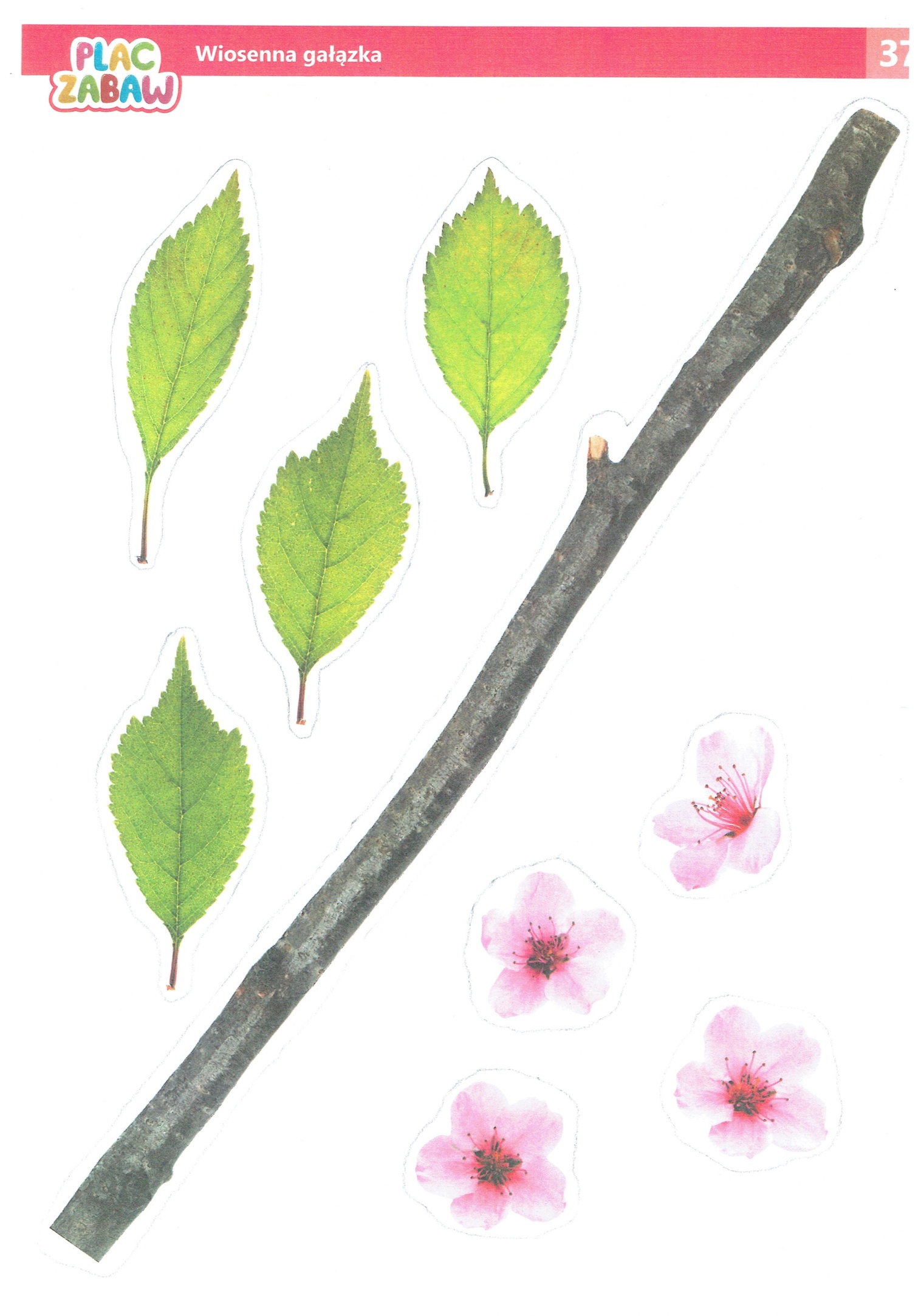 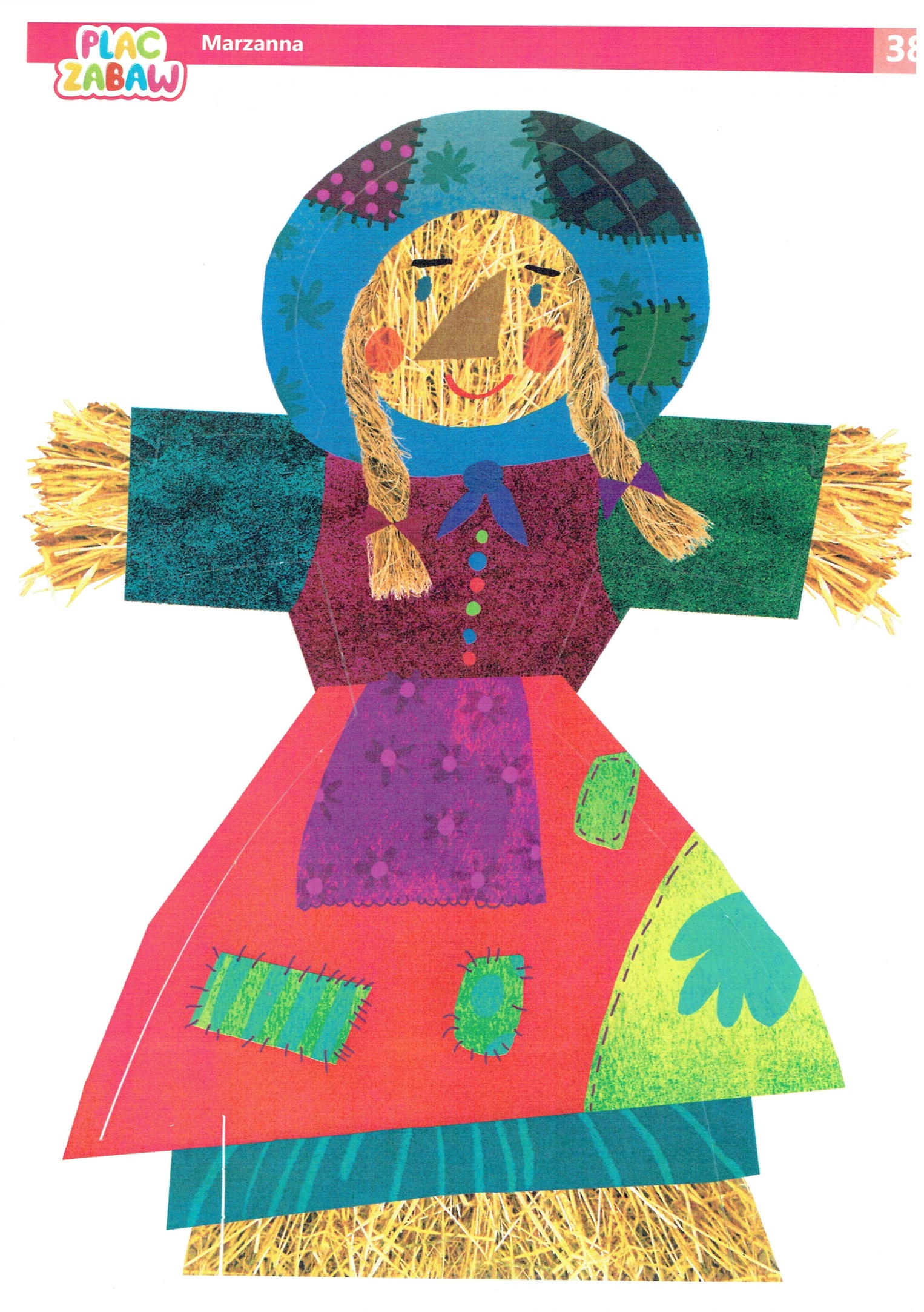 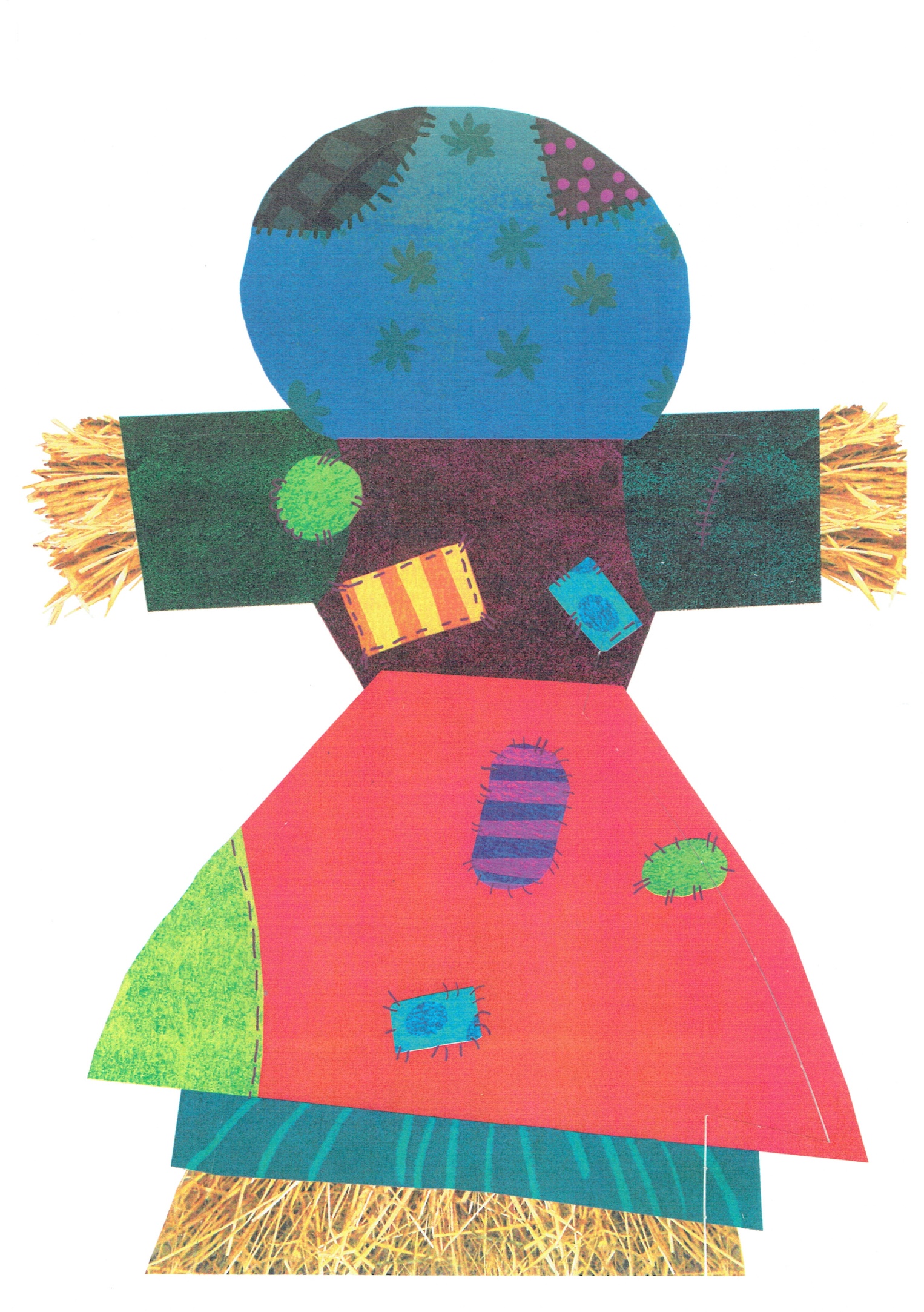 